                                                                                   Barningham CEVCP School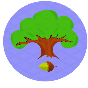                                                                  September 2018Dear parents and carers of children in Rabbit Class,A great first few weeks in the Rabbit Class! Please would you take a few moments to let us know how you felt about the schools transition process last term by completing this survey? We are reviewing our transition ideas and appreciate your feedback and ideas to help us provide the best first experience of school possible.Thank you, Miss Garland and Mrs Duncan How would you describe the transition activities:         very helpful (6) / helpful   / not helpfulMy child found it:Interesting and reassuringFunReally helpful and we felt it helped with what to expect when he was to start full timeFun & enjoyed playing & meeting new friendsExcellent. Really helped that he got to know his teachers & was then familiar with his classroom when September cameDifferent to nursery, ok once settled in – a little scary going in without mummy.We felt that the school:Caring and listened to our worries and concernsReally thought about how to calm her nervesProvide great opportunities for ensuring children have a smooth transitionHas been very informative & pro-active. Very welcoming & friendlyGreat environment & made settling in go well.The length and timing of the transition was:Good,  my child got an idea of how things are in the class and what cars/ toys there were to play withVery good. Particularly being able to join in for lunch at a sessionJust right, although I do think it could maybe change days so the children could spend time with both teachersPerfect and has given my daughter enough time to gain confidence in schoolJust rightFine.Please tell us how your child felt on starting Rabbit Class in September? Excited to start, we had minimal worries & she can worry/ be shy in the pastExcited, especially the puddings at lunch times!He was really excited to start and it helped that he knew what to expectHe was very excited to start schoolShe had been looking forward to starting & fortunately loved being at schoolTearful and clinging to parents, but after settling in ok.The most useful aspects were:Feedback from teachers and questions/ worries answeredHe knew the classroom already, the hall and where he would be playingEverything. Thank you!Playground activities, meeting new friends and teachersHaving lunch so he knew what to expect & where he would be. 4 sessions were very good & it got him to be very familiar with his teachers & classroom which I felt was very helpful & important, especially when it’s a new challenge. Also that he could meet the other children.Transition afternoons & we’ve found Tapestry helpful tooIt would have been useful to have known:Nothing. Very well done! Thank you.Half days initially as I feel the transition would have been slightly easier. I have been really impressed with how Barningham do their transition compared to other shoolsNothing. I think it would’ve been better for a first day at school to be on a Thursday rather than a Friday.A little more about the lunch seating and how school lunch is served to the children.